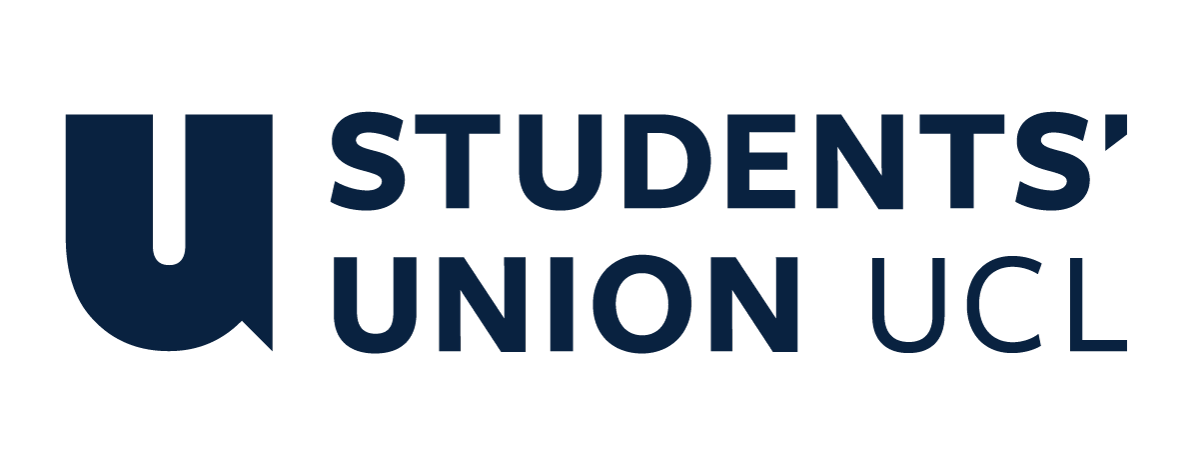 The Constitution of Students’ Union UCL Data Visualisation SocietyNameThe name of the club/society shall be Students’ Union UCL Data Visualisation Society.The club/society shall be affiliated to Students’ Union UCL.Statement of IntentThe constitution, regulations, management and conduct of the club/society shall abide by all Students’ Union UCL policy, and shall be bound by the Students’ Union UCL Memorandum & Articles of Association, Byelaws, Club and Society Regulations and the club and society procedures and guidance – laid out in the ‘how to guides’.The club/society stresses that it abides by Students’ Union UCL Equal Opportunities Policies, and that club/society regulations pertaining to membership of the club/society or election to the club/society shall not contravene this policy.The Club and Society Regulations can be found on the following webpage: http://studentsunionucl.org/content/president-and-treasurer-hub/rules-and-regulations.The Society CommitteePresidentThe president’s primary role is laid out in section 5.7 of the Club and Society Regulations.TreasurerThe treasurer’s primary role is laid out in section 5.8 of the Club and Society Regulations.Welfare OfficerThe welfare officer’s primary role is laid out in section 5.9 of the Club and Society Regulations.Additional Committee Members Any additional committee positions you have should be outlined in your constitution below. Workshops CoordinatorThe workshop coordinator’s primary role is to support the organising, marketing, and running of workshops, including those led by students and by staff/external speakers.Social SecretaryThe social secretary’s primary role is to brainstorm, organise, and encourage participation in social events run by the society such as games nights or trips to various external sites in London.Management of the club/society shall be vested in the club/society committee which will endeavour to meet regularly during term time (excluding UCL reading weeks) to organise and evaluate club/society activities.The committee members shall perform the roles as described in section 5 of the Students’ Union UCL Club and Society Regulations.Committee members are elected to represent the interests and well-being of club/society members and are accountable to their members. If club/society members are not satisfied by the performance of their representative officers they may call for a motion of no-confidence in line with the Students’ Union UCL Club and Society Regulations.Terms, Aims and ObjectivesThe club/society shall hold the following as its aims and objectives.The club/society shall strive to fulfil these aims and objectives in the course of the academic year as its commitment to its membership.The core activities of the club/society shall be: Regular crash courses (i.e., “Data Viz 101”)These will be delivered by society committee members weekly or fortnightly and will introduce and demonstrate a topic or type of chart in data visualisation. These sessions are targeted towards members newer to the field. Like all activities detailed below, delivery can be virtual (via screen-sharing on Zoom) or in-person with similar efficacy.Tool-tutorial ThursdaysThese will be delivered fortnightly by either committee members or professionals in the field (the latter will be more rare) and will introduce a tool used in data visualisation over a few sessions. Tools may include Flourish, Datawrapper, RAWgraphs, Tableau, or Infogram. These sessions will focus on non-coding software. Better name pending.Makeover Mondays These are projects organised throughout the international data visualisation community where existing graphs and charts are posted online and practitioners are challenged to improve or innovate upon them using their underlying datasets. Depending on member feedback, we will go through a Makeover Monday challenge every few weeks, allowing members to present their work and learn from the work of others.Expert seriesThese events will involve inviting speakers on a monthly basis to discuss their career journeys and methods of data visualisation. These speakers may be data journalists, academics, lecturers, graphic designers, artists, or business executives (the list goes on). An important part of these talks will be the opportunity for members to ask these experts about their work in a Q&A format.SocialsThese will involve getting together at restaurants, parks, or other external venues to socialise approximately once per month. Data visualisation can be incorporated into these events, but this is not a necessity. We believe that it’s also important to build community naturally with others who share interests!In addition, the club/society shall also strive to organise other activities for its members where possible: Publications and blog postsIf members show an interest in disseminating their work further, we may start a Data Visualisation Society website in the form of a Medium or github page where members can submit their finished visualisations for publication. Combined with social media sharing, this will allow them to engage further with the worldwide data visualisation community.D3 Dive-InsThese will be held monthly (or at the discretion of society members) and will involve working as a group through freecodecamp.org’s D3.js lessons. D3 is a Javascript library often used by visualisation practitioners to design their charts. This event will be suitable for intermediate and advanced data visualisation practitioners in the student body.Hackathons for data visualisationHackathons provide the opportunity for students of all disciplines and ability levels to work together to ideate and create visualisations to solve a specific problem or communicate a certain idea. These should be one of the society’s most accessible event types, and can be virtual or in-person.This constitution shall be binding on the club/society officers, and shall only be altered by consent of two-thirds majority of the full members present at a club/society general meeting. The Activities Executive shall approve any such alterations. This constitution has been approved and accepted as the Constitution for the Students’ Union UCL Data Visualisation Society. By signing this document the president and treasurer have declared that they have read and abide by the Students’ Union UCL Club and Society Regulations.President name:Yaning WuPresident signature:吴亚凝Date:2 December 2021Treasurer name:Alessia QiuTreasurer signature:Alessia QiuDate:2 December 2021